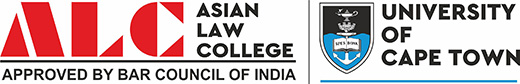 ASIAN LAW COLLEGECELL/CLUB REPORTEvent/Activity Name: Legal Aid Society’ inaugurated at Asian Law CollegeCell/Club Name: Legal Aid Centre Venue: ASIAN LAW COLLEGEDate: 8th March 2018Students Participated: AllBatches: BALLB 2016,2017 LLB2017Galvanized by the essence of Article 39-A of the Constitution of India, Asian Law School, inaugurated its Legal Aid Society on Thursday the 8th of March 2018, acknowledging its moral responsibility towards the weaker sections of the society, and its commitment towards fulfilling its ‘institutional social responsibility’.Under the able guidance  of Dr Tarun Yadav(HoD ALC) and faculty Mr Ashish Bhardwaj and Mr Ankur Madhiah ,the society has been setup to develop in the students an understanding of their ‘moral duties towards society’, which will lead to a sense of responsibility in nation building.Dr. Lalitya Vir Srivastava, Director AEG, congratulated the efforts and said that it was his dream since the inception of Asian Law College at AEG to inaugurate and start working for the great cause and help the needy who are deprived of justice. Since 8th of March also happens to be International Women’s Day, he announced that every year women’s day at AEG would be celebrated as the foundation day of the ‘Legal Aid Society.’As the objective of the Legal Aid Society is to extend legal awareness among students and people at large it aims to do this through public speaking, awareness camps, seminars, and legal counselling.Outcome Achieved: Legal Aid Centre at Asian Law College was formed with aim to exu legal awareness among students and people at large it aims to do this through public speaking. Awareness camps, seminars and legal counselling. Conclusion: Legal Aid Centre is one of the prominent centres of Asian Law College, which has been extensively engaged in the activities of creating awareness amongst the people about law and its related aspects. 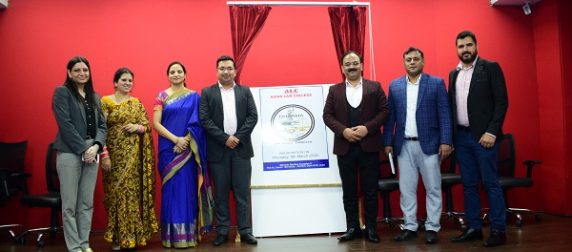 